Ficha Cadastral – Pagamento com cartão de créditoInformações PessoaisFavor anexar cópia de RG (frente e verso) e do cartão de crédito (frente e verso). Juntamente com o contrato será assinada uma autorização de débito, especificando o valor e o número de parcelas da compra.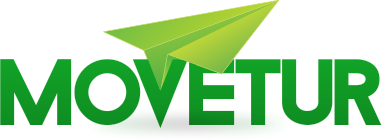 Nome completo:Endereço:Rua/AvenidaComplementoCidadeEstadoCEPTelefone Resid.:Telefone Celular:Telefone Celular:Telefone Celular:EmailRG e CPF:Data de Nasc.:Estado Civil:Estado Civil:Estado Civil:Profissão:Cidade de naturalidade:Cidade de naturalidade:Cidade de naturalidade:Nome da mãe:Número de parcelas (máximo 10):Número de parcelas (máximo 10):Assinatura do cliente